ПРАВИТЕЛЬСТВО РОССИЙСКОЙ ФЕДЕРАЦИИПОСТАНОВЛЕНИЕот 12 ноября 2018 г. N 1348О ВНЕСЕНИИ ИЗМЕНЕНИЙВ НЕКОТОРЫЕ АКТЫ ПРАВИТЕЛЬСТВА РОССИЙСКОЙ ФЕДЕРАЦИИИ ПРИЗНАНИИ УТРАТИВШИМ СИЛУ ПОСТАНОВЛЕНИЯ ПРАВИТЕЛЬСТВАРОССИЙСКОЙ ФЕДЕРАЦИИ ОТ 24 ИЮНЯ 1996 Г. N 735Правительство Российской Федерации постановляет:1. Утвердить прилагаемые изменения, которые вносятся в акты Правительства Российской Федерации.2. Признать утратившим силу постановление Правительства Российской Федерации от 24 июня 1996 г. N 735 "О порядке вывоза товаров лицами, работающими и проживающими в районах Крайнего Севера и приравненных к ним местностях, через таможенную границу Российской Федерации" (Собрание законодательства Российской Федерации, 1996, N 27, ст. 3271).Председатель ПравительстваРоссийской ФедерацииД.МЕДВЕДЕВУтвержденыпостановлением ПравительстваРоссийской Федерацииот 12 ноября 2018 г. N 1348ИЗМЕНЕНИЯ,КОТОРЫЕ ВНОСЯТСЯ В АКТЫ ПРАВИТЕЛЬСТВА РОССИЙСКОЙ ФЕДЕРАЦИИ1. В абзаце третьем пункта 1 постановления Правительства Российской Федерации от 17 июля 1996 г. N 885 "О размерах безвозмездной финансовой помощи на строительство (покупку) индивидуальных жилых домов и выплат на первоначальное обзаведение хозяйством членам казачьих обществ" (Собрание законодательства Российской Федерации, 1996, N 31, ст. 3738) слова "до 500-кратного установленного федеральным законом размера минимальной месячной оплаты труда" заменить словами "до 50 тысяч рублей".2. В абзаце первом пункта 6 Положения о порядке и размерах возмещения судебных расходов, понесенных гражданами и (или) объединениями граждан, а также их представителями в связи с участием в конституционном судопроизводстве, утвержденного постановлением Правительства Российской Федерации от 27 апреля 2005 г. N 257 "О порядке и размерах возмещения судебных расходов, понесенных гражданами и (или) объединениями граждан, а также их представителями в связи с участием в конституционном судопроизводстве" (Собрание законодательства Российской Федерации, 2005, N 18, ст. 1684), слова "5-кратного установленного в соответствии с законодательством Российской Федерации минимального размера оплаты труда" заменить словами "500 рублей".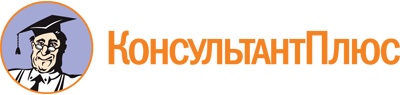 Постановление Правительства РФ от 12.11.2018 N 1348
"О внесении изменений в некоторые акты Правительства Российской Федерации и признании утратившим силу постановления Правительства Российской Федерации от 24 июня 1996 г. N 735"Документ предоставлен КонсультантПлюс

www.consultant.ru

Дата сохранения: 12.01.2023
 